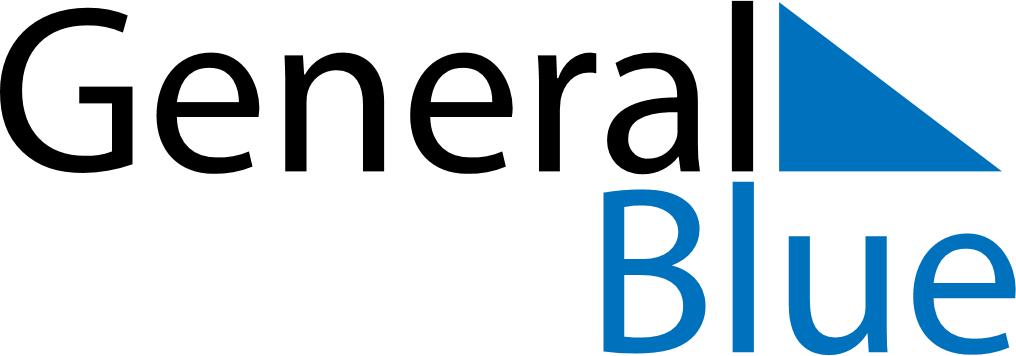 Weekly CalendarJanuary 19, 2025 - January 25, 2025Weekly CalendarJanuary 19, 2025 - January 25, 2025Weekly CalendarJanuary 19, 2025 - January 25, 2025Weekly CalendarJanuary 19, 2025 - January 25, 2025Weekly CalendarJanuary 19, 2025 - January 25, 2025Weekly CalendarJanuary 19, 2025 - January 25, 2025Weekly CalendarJanuary 19, 2025 - January 25, 2025SundayJan 19SundayJan 19MondayJan 20TuesdayJan 21WednesdayJan 22ThursdayJan 23FridayJan 24SaturdayJan 255 AM6 AM7 AM8 AM9 AM10 AM11 AM12 PM1 PM2 PM3 PM4 PM5 PM6 PM7 PM8 PM9 PM10 PM